13e Session de la Conférence des Parties contractantes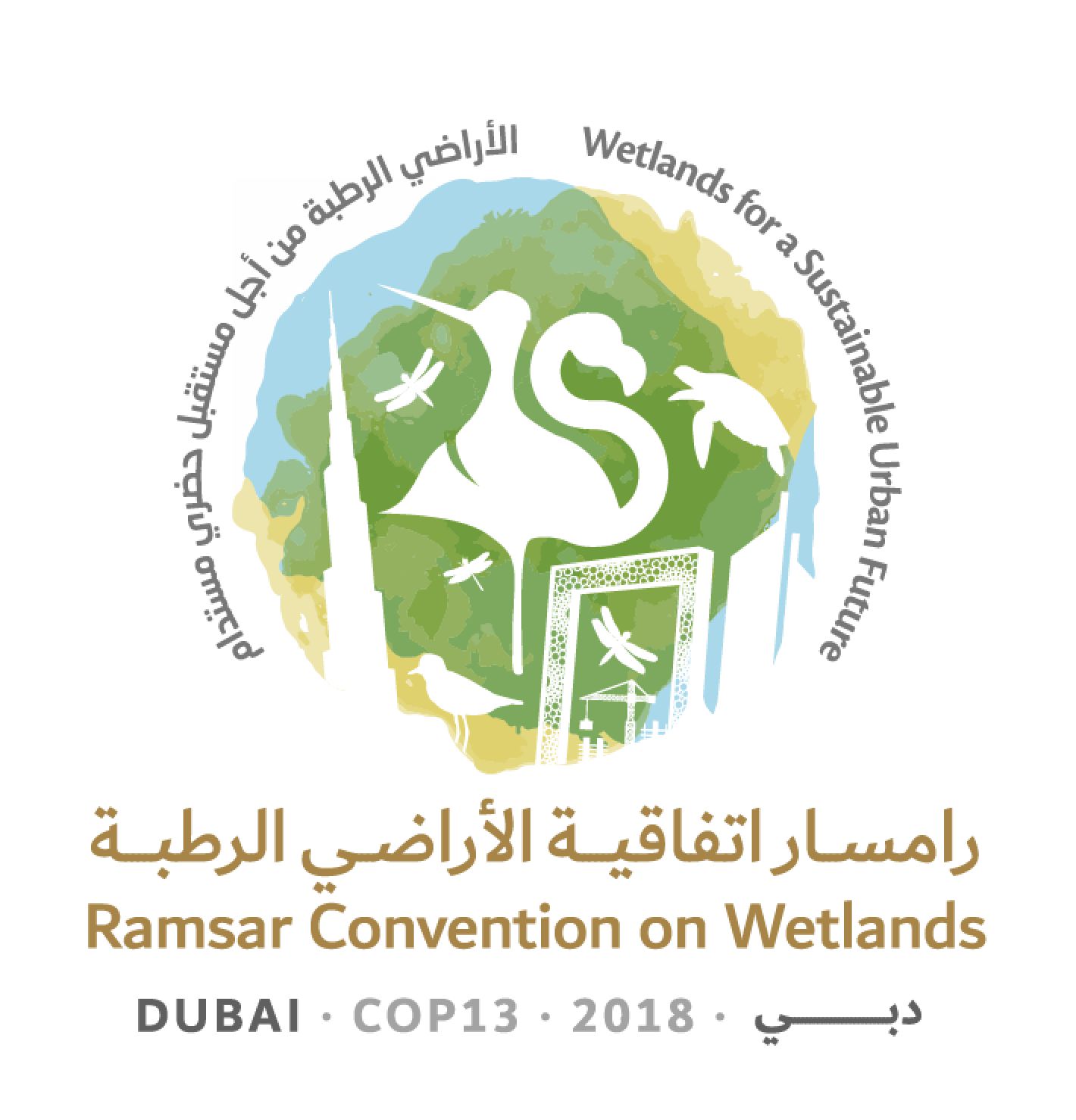 à la Convention de Ramsar sur les zones humides« Les zones humides pour un avenir urbain durable »Dubaï, Émirats arabes unis, 21 au 29 octobre 2018Programme de travail provisoireDimanche 21 octobre 201808:30 – 12:30, 14:00 – 18:00		Inscription des délégués (chaque jour jusqu’au 29 octobre)10:00 – 13:00 	55e Réunion du Comité permanent14:00 – 18:00	Réunions régionales 
(y compris discussions relatives aux Parties contractantes dont l’élection au Comité permanent sera proposée. Point 16 de l’ordre du jour)18:15 – 21:00	Réunions des Initiatives régionales RamsarLundi 22 octobre 201808:30 – 12:30, 14:00 – 18:00		Inscription (suite)09:00 – 12:00	Réunions régionales12:00 – 13:30	Évènement spécial « Conférence des Nations Unies pour la Communauté d'action océanique sur les mangroves : progrès et opportunités »14:00 – 16:00	Réunions régionales17:00 – 19:00	Cérémonie d’ouverture et allocutions de bienvenue	1.	Ouverture de la session	2.	Allocutions générales et discours liminaires	Cérémonie de remise des prix Ramsar19:00 – 21:30	Réception de bienvenueMardi 23 octobre 201807:45 – 09:45 	Réunions régionales08:30 – 12:30, 14:00 – 18:00		Inscription (suite)08:30 – 09:45 	Réunion du Bureau de la Conférence10:00 – 13:00	Séance plénière	5.	Élection du président et des vice-présidents et remarques du président	3.1	Adoption de l’ordre du jour et du programme de travail provisoires: 
Ordre du jour provisoire	3.2	Adoption de l’ordre du jour et du programme de travail provisoires: Programme de travail provisoire	4.1	Adoption du Règlement intérieur: Règlement intérieur provisoire	4.2	Adoption du Règlement intérieur: Amendements proposés au Règlement intérieur	6.	Nomination du Comité de vérification des pouvoirs et de tout autre comité	7.	Admission des observateurs	8.	Rapport du Président du Comité permanent	11.1	Rapport de la Secrétaire générale sur l’application de la Convention: Application au niveau mondial	11.2	Rapport de la Secrétaire générale sur l’application de la Convention: 
Les travaux du Secrétariat13:00 – 15:00		Déjeuner15:00 – 17:45	Séance plénière	10.	Rapport sur l’application du Programme de CESP 2016-2018 et recommandations sur les orientations futures	9.	Rapport du Président du Groupe d’évaluation scientifique et technique (GEST)	12.	Rapport de la Secrétaire générale conformément à l’Article 8.2 relatif à la Liste des zones humides d’importance internationale 	13.	Questions issues des résolutions et recommandations de sessions précédentes de la Conférence des Parties contractantes	14.	Rapport financier pour 2016-2018 du Président du Sous-groupe du Comité permanent sur les finances et budget proposé pour la période triennale 2019-2021	17.	Rapport du Secrétariat sur les incidences administratives et financières des projets de résolutions	18.	Examen des projets de résolutions et de recommandations présentés par les Parties contractantes et le Comité permanent (voir ordre d'examen des projets de résolutions dans l'annexe 1)17:45 – 18:15	Présentation des Perspectives mondiales des zones humidesMercredi 24 octobre 201808:00 – 09:00	Réunion du Bureau de la Conférence08:30 – 12:30, 14:00 – 18:00		Inscription (suite)09:00 – 09:55 	Réunions régionales10:00 – 13:00		Séance plénière	18.	Examen des projets de résolutions et de recommandations présentés par les Parties contractantes et le Comité permanent (suite, voir l’annexe 1)13:00 – 15:00	Déjeuner15:00 – 18:00		Séance plénière	18.	Examen des projets de résolutions et de recommandations présentés par les Parties contractantes et le Comité permanent (suite, voir l’annexe 1)Jeudi 25 octobre 201808:00 – 09:00	Réunion du Bureau de la Conférence08:30 – 12:30, 14:00 – 18:00		Inscription (suite)09:00 – 09:55 	Réunions régionales10:00 – 13:00		Séance plénière	18.	Examen des projets de résolutions et de recommandations présentés par les Parties contractantes et le Comité permanent (suite, voir l’annexe 1)	15.1	Label Ville des Zones Humides accréditée: Rapport du Comité permanent13:00 – 15:00	Déjeuner15:00 – 18:00		Séance plénière	15.2	Label Ville des Zones Humides accréditée: Remise des certificats 	18.	Examen des projets de résolutions et de recommandations présentés par les Parties contractantes et le Comité permanent (suite, voir l’annexe 1)Vendredi 26 octobre 201808:00 – 09:00	Réunion du Bureau de la Conférence08:30 – 12:30, 14:00 – 18:00		Inscription (suite)09:00 – 09:55 	Réunions régionales10:00 – 13:00		Séance plénière	16.	Élection des Parties contractantes au Comité permanent 2019-2021	18.	Examen des projets de résolutions et de recommandations présentés par les Parties contractantes et le Comité permanent (suite, voir l’annexe 1)13:00 – 15:00	Déjeuner15:00 – 18:00		Séance plénière	18.	Examen des projets de résolutions et de recommandations présentés par les Parties contractantes et le Comité permanent (suite, voir l’annexe 1)18:30 – 20:00	Séance préparatoire pour les personnes nommées en vue de siéger au Comité permanent pour la période 2019-2021Samedi 27 octobre 201809:00 – 10:00	Réunion du Bureau de la Conférence (si nécessaire)Temps libreDimanche 28 octobre 201808:00 – 09:00	Réunion du Bureau de la Conférence08:30 – 12:30, 14:00 – 18:00		Inscription (suite)09:00 – 09:55 	Réunions régionales10:00 – 13:00		Séance plénière	19.		Rapport du Comité de vérification des pouvoirs	20.		Rapport sur les discussions, conclusions et recommandations des séances précédentes13:00 – 15:00	Déjeuner15:00 – 18:00		Séance plénière	21.	Adoption des résolutions et recommandations de la ConférenceLundi 29 octobre 201808:30 – 12:30, 14:00 – 18:00		Inscription (suite)08:30 – 09:45	Réunion du Bureau de la Conférence (avec les personnes nommées au Comité permanent 2019-2021, en qualité d’observateurs)10:00 – 13:00		Séance plénière	21.	Adoption des résolutions et recommandations de la Conférence (suite)13:00 – 15:00	Déjeuner15:00 – 18:00		Séance plénière	22.	Date et lieu de la prochaine session ordinaire de la Conférence des Parties contractantes	23.	Divers	24.	Adoption du rapport de la 13e Session de la Conférence des Parties contractantes	25.	Clôture de la session18:30 – 19:30	56e Réunion du Comité permanent (les nouveaux membres élisent le président et le vice-président ainsi que les membres des sous-groupes et conviennent de la date et du lieu de leur première réunion plénière)Annexe 1Ordre d’examen des projets de résolutions Ramsar COP13 Doc.3.2 Rev.118.5Projet de résolution sur les questions financières et budgétaires18.9Projet de résolution sur la Journée mondiale des zones humides18.1Projet de résolution sur le renforcement de l’efficacité de la Convention18.2Projet de résolution sur l’amélioration de l’efficacité des structures et des processus de la Convention18.3Projet de résolution sur les responsabilités, rôle et composition du Comité permanent et répartition régionale des pays dans le cadre de la Convention18.4Projet de résolution sur la stratégie pour les langues de la Convention18.19Projet de résolution sur les zones humides, la paix et la sécurité18.6Projet de résolution sur l’examen du quatrième Plan stratégique de la Convention de Ramsar18.7Projet de résolution sur le renforcement de l’application et de la visibilité de la Convention, et des synergies avec d’autres accords multilatéraux sur l’environnement et institutions internationales18.25Projet de résolution sur les zones humides des régions polaires et subpolaires18.8Projet de résolution sur les Initiatives régionales Ramsar 2019-2021 et leur Cadre opérationnel18.10Projet de résolution sur l’état des sites inscrits sur la Liste des zones humides d’importance internationale18.26Projet de résolution sur le renforcement de la conservation des zones de reproduction, d’alimentation et de croissance des tortues marines, et désignation au titre de Ramsar des sites à enjeux majeurs18.11Projet de résolution sur la Mission consultative Ramsar18.12Projet de résolution sur l’application future des aspects scientifiques et techniques de la Convention pour 2019-202118.13Projet de résolution sur les orientations en matière d’identification de zones humides d’importance internationale (Sites Ramsar) pour la régulation des changements climatiques mondiaux, comme argument additionnel aux critères Ramsar existants18.14Projet de résolution sur la restauration de tourbières dégradées pour atténuer les changements climatiques et s’adapter à ces changements et améliorer la biodiversité18.15Projet de résolution sur la promotion de la conservation, la restauration et la gestion durable des écosystèmes côtiers de carbone bleu18.16Projet de résolution sur les valeurs culturelles, peuples autochtones et communautés locales, atténuation des changements climatiques et adaptation à ces changements dans les zones humides18.17Projet de résolution sur l’urbanisation durable, les changements climatiques et les zones humides18.18Projet de résolution sur l’évaluation rapide des services écosystémiques des zones humides18.20Projet de résolution sur l’égalité entre les sexes dans le contexte des zones humides18.21Projet de résolution sur l’agriculture dans les zones humides18.22Projet de résolution sur la promotion de la conservation et de l’utilisation rationnelle des zones humides intertidales et des habitats associés sur le plan écologique18.23Projet de résolution sur la conservation et la gestion des petites zones humides18.24Projet de résolution sur les zones humides en Asie de l’Ouest